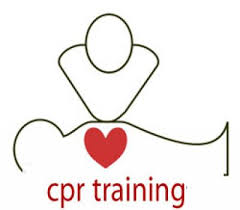 Advanced Cardiac Life Support Courses 2020(Course aimed at Nurses, Doctors and Paramedical staff who lead and manage cardiac arrests)Resuscitation Guidelines: Guidelines 2015/20Start time for all ACLS courses is 0745 hrs.Courses are open to internal and external applicants.To book a place on any of these courses please contact:Attracta Kennedy, Resuscitation Training Officer      Ext: 7466 email: a.kennedy@stmichaels.ie Or Suzanne Clear, CNM2 Resuscitation Department Ext: 7416 email:  s.clear@stmichaels.ie Please book early as places are limited. Remember you must have an in-date AHA BLS Certificate to attend ACLS Training.   COVID 19 Protocols remain in place for Resuscitation Training. Do not wear Uniforms or Scrubs to class.October 2020October 2020November 2020November  2020November 202029th31st6th 78h/ 8th21st  HeartCode ACLSHeartCode ACLSHeartCode ACLS2 day courseHeartCode ACLS